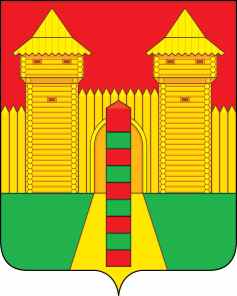 АДМИНИСТРАЦИЯ  МУНИЦИПАЛЬНОГО  ОБРАЗОВАНИЯ«ШУМЯЧСКИЙ  РАЙОН» СМОЛЕНСКОЙ  ОБЛАСТИР А С П О Р Я Ж Е Н И Еот    23.07.2020г.     № 227-р         п. ШумячиВ соответствии с пунктом 3.1. раздела 3. Порядка формирования резерва управленческих кадров Администрации муниципального образования «Шумячский район» Смоленской области, утверждённого постановлением Администрации муниципального образования «Шумячский район» Смоленской области от 16.11.2018 г. № 553 1. Внести в Резерв управленческих кадров Администрации муниципального образования «Шумячский район» Смоленской области, утвержденный распоряжением  Администрации муниципального образования «Шумячский район» Смоленской области от 06.02.2019 г. № 33-р «Об утверждении резерва управленческих кадров  Администрации муниципального образования «Шумячский район» Смоленской области» следующее изменение:- в разделе «Руководитель  муниципального учреждения»позицию«»исключить.2. Контроль за исполнением настоящего распоряжения возложить на управляющего делами Администрации муниципального образования «Шумячский район» Смоленской области  И.В.Кулешову.И.п. Главы муниципального образования «Шумячский район» Смоленской области                                               Г.А. ВарсановаО внесении изменений в резерв управленческих кадров Администрации муниципального образования «Шумячский район» Смоленской области, утвержденный распоряжением  Администрации  муниципального образования «Шумячский район» Смоленской области от 06.02.2019 г. № 33-р ГайковаЛюдмила Анатольевна10.06.1985 гВысшее,  Государственное образовательное учреждение высшего профессионального образования Смоленский государственный университет2002 г. – 2007 г.ВСГ № 1154129, 29.06.2007 г.  специальность – математика с дополнительной специальностью информатика, квалификация -учитель математики и информатикиЗаместитель заведующего по воспитательной и методической работе муниципального бюджетного дошкольного образовательного учреждения Центр развития ребенка – детский сад  «Колокольчик»                 п. Шумячи Смоленской области12.10.2015 г.